PISANA PROVJERA ZNANJAGRUPA BProgram Excel namijenjen je za rad s ____________________  __________________. Naziva se još i _________________   _______________. Boja ikone Excela je _______________________.     (    /  3  )Excelova se datoteka naziva__________________      ________________ i sastoji se od ___________________  _______________ .                                                                                                                  (    /  2  )Objasni kako prelamati tekst u ćelijama?_________________________________________________________________________________________________________________________________________________    (    /  1  )Osnovne vrste podatak (3 vrste) u Excelu su:ĆelijaBrojeviRazlomakTekstFormule												  (    /  3 )Napiši formulu dijeljenja koristeći adrese A1 i B1. ____________________________________                          (    /  1  )Napiši za što služe ovi aritmetički operatori.- =____________________________* =____________________________/ = ___________________________+   = ___________________________								  (    /  4 )Na koji način možete obrisati jedan redak ili stupac?________________________________________________________________________________________________________________________________________  (    /  1  )  Opiši pogreške tijekom unosa formula.########### = _______________________________________________________________________#NAZIV? = ___________________________________________________________________________  (    /  2  )Adrese $D$10, $B$2 napiši kao relativne._____________________________________________________   (    /  1  )Nabroji barem tri niza u Excelu._____________________________________________________________   (    /  1  )Ako je odgovor točan zaokruži T, inače zaokruži NSMTP/POP je protokol zadužen za slanje i primanje e-pošte. 				 T           NNa mrežni pisač spojen u Wi-Fi mrežu možemo ispisivati i s pametnog telefona.	               T           NPri povezivanju s pomoću žične veze (DSL) plaćamo promet i brzinu preuzimanja i slanja.      T           N              (    /  3  )S pomoću kojeg protokola teče komunikacija poslužitelja mrežnih stranica i preglednika na korisničkom računalu? _______________________________________________________________________________________   (    /  1  )Što je grafikon?___________________________________________________________________________________________________________________________________________________________  (    /  1  )Objasni ulogu računala poslužitelja (server) u korisničko-poslužiteljskom modelu na internetu.   	  	  (    /  1  )______________________________________________________________________________________________________________________________________________________________________________________________Nabroji 3 vrste protokola kojim komuniciraju računala u mreži:                                                                                  (    /  1  )                                         _______________________________________________________________________________________________Na što moramo pripaziti kako bismo spriječili krađu naših podatak?_________________________________ (    /  1  )_______________________________________________________________________________________________Dopuni rečenice.                                                                                                                                                                    Za pristup internetu potreban nam je ________________________ račun.Pružatelj internetskih usluga su tvrtke koje nam omogućuju _____________________  internetu.Promet se mjeri u ________________, a brzina u _________________ .Uređaj u mreži povezujemo mrežnim kabelom koji sadrži neoklopljene upletene parice (Unshielded Twisted Pair). Troslovna kratica kojom označujemo kabel je __________________ .                                                                       (    /  4 )Dobro pogledaj dolje navedenu sliku.  Zaokruži zadane dijelove prozora na slici i strjelicom označi na što se odnosi:1. Redak, 2. Stupac, 3. Radni list, 4. Ćelija, 5. Naslovna traka, 6. Traka formule i 7. Klizači                           (    /  7  )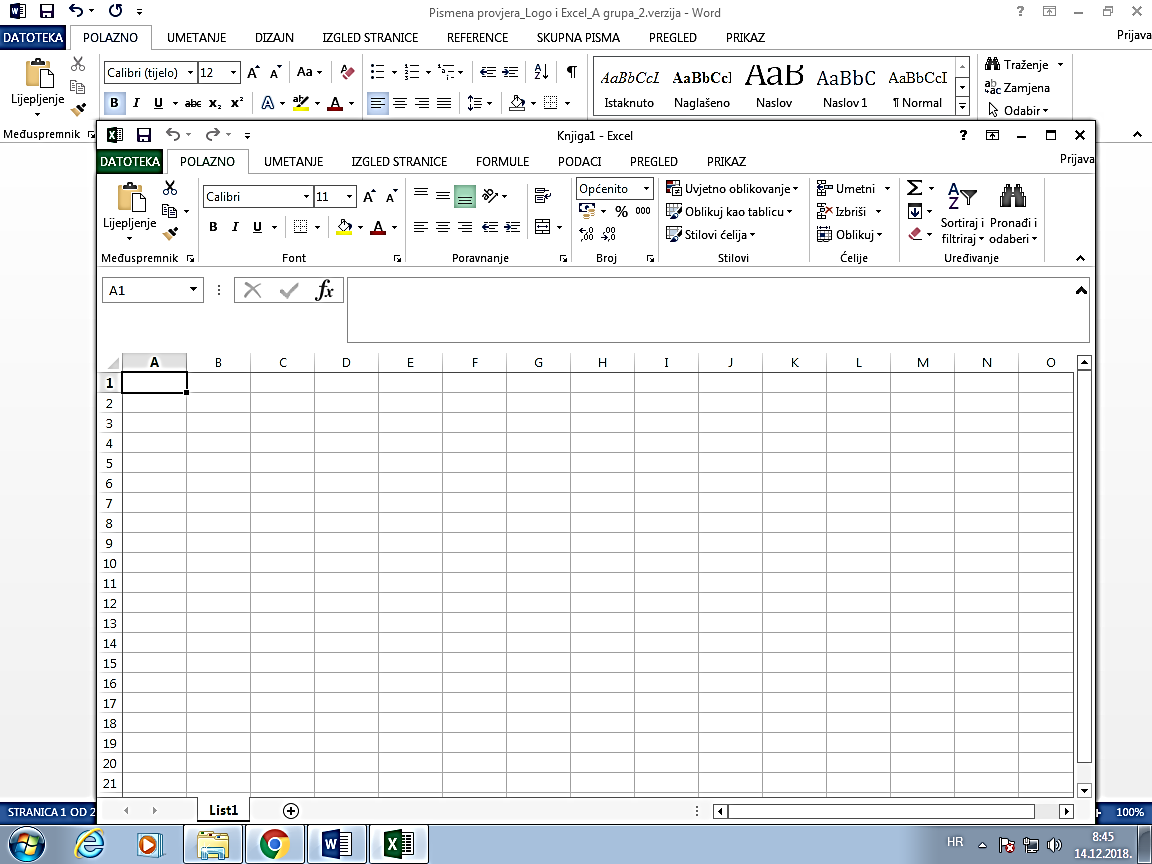        38Ime i PrezimeRazredDatumBodovaUkupnoOcjena